Aylesford School Careers Plan 2019/20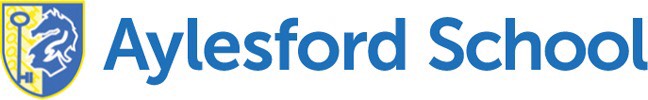 Mapped against the Gatsby BenchmarksBenchmark 1A Stable Careers ProgrammeEmbedded careers programme which is published on the websiteBenchmark 2Learning from Career and Labour-Market InformationCareers FairYear 8 and 9 Start Profile lessons Start Profile and other helpful LMI links are available on the websiteBenchmark 3Address the Needs of Each PupilChallenging stereotypes presentation for Year 8 studentsCareers adviser is available to attend EHCP annual reviewsPresentations from specifically targeted Higher education providers, Further education providers and employersBenchmark 4Linking Curriculum Learning to CareersYear 7 STEM presentationYear 7 and 8 Engineering presentationCurriculum based employer presentations for every year groupBenchmark 5Encounters with Employers and EmployeesCareers FairEmployer or employee assemblies for every year group, profiling a range of different topics. (Details available on the full careers plan)Mock interviews for Year 10 and 12sBenchmark 6Experiences of WorkplacesYear 7, 8 and 9 work shadowing daysYear 10 and 12 work shadowing weekBenchmark 7Encounters with Further and Higher EducationYear 9, 10 and 11 University TripsYear 10 and 11 College TripsPost 16 and Post 18 Options assemblies UCAS Fair Trip for Year 12 studentsApprenticeship fair trip for Year 12 and 13 studentsApprenticeship job fair for Year 13 studentsBenchmark 8Personal GuidanceYearly one-to-one guidance sessions for every Year 11, 12 and 13 studentWeekly lunch time drop in available for any student seeking career guidance